О проведении оценки регулирующего воздействия проектов муниципальных нормативных правовых актов и экспертизы муниципальных нормативных правовых актовВ соответствии с Федеральным законом от 6 октября 2003 г. № 131-ФЗ «Об общих принципах организации местного самоуправления в Российской Федерации», Законом Амурской области от 19 декабря 2014 г. 460-ОЗ «Об оценке регулирующего воздействия проектов муниципальных нормативных правовых актов и экспертизы муниципальных нормативных правовых актов»п о с т а н о в л я ю:1. Утвердить Порядок проведения оценки регулирующего воздействия проектов муниципальных нормативных правовых актов согласно приложению № 1 к настоящему постановлению.2. Утвердить Порядок проведения экспертизы муниципальных нормативных правовых актов согласно приложению № 2 к настоящему постановлению.3. Постановление главы Завитинского района от 17.02.2020 № 55 признать утратившим силу.4. Настоящее постановление подлежит официальному опубликованию.5. Контроль за исполнением настоящего постановления возложить на первого заместителя главы администрации Завитинского муниципального округа А.Н. Мацкан.Глава Завитинского муниципального округа                                                                        С.С. ЛиневичПриложение №1к постановлению главыЗавитинского муниципального округаот  11.04.2022 № 267Порядок проведения оценки регулирующего воздействия проектов муниципальных нормативных правовых актов1.1. Настоящий Порядок устанавливает процедуру проведения оценки регулирующего воздействия проектов муниципальных нормативных правовых актов (далее - проекты НПА), в целях выявления в них положений:вводящих избыточные обязанности, запреты и ограничения для субъектов предпринимательской и иной экономической или способствующих их введению;способствующих возникновению необоснованных расходов субъектов предпринимательской и иной экономической деятельности и местного бюджета.1.2. Не подлежат оценке регулирующего воздействия:- проекты НПА Совета народных депутатов Завитинского муниципального округа, устанавливающие, изменяющие, приостанавливающие, отменяющие местные налоги и сборы;- проекты НПА Совета народных депутатов Завитинского муниципального округа, регулирующие бюджетные правоотношения;- проекты НПА, разработанные в целях ликвидации чрезвычайных ситуаций природного и техногенного характера на период действия режимов чрезвычайных ситуаций.1.3. Оценка регулирующего воздействия осуществляется органом местного самоуправления, структурным подразделением администрации Завитинского муниципального округа, являющимся разработчиком проекта НПА (далее - разработчик).1.4. Уполномоченным подразделением администрации Завитинского муниципального округа, отвечающим за подготовку заключений об оценке регулирующего воздействия, является отдел экономического развития и муниципальных закупок (далее - уполномоченное подразделение).1.5. Процедура проведения оценки регулирующего воздействия состоит из следующих этапов:- разработка проекта НПА и подготовка разработчиком пояснительной записки к нему, их публичное обсуждение и оформление сводного отчета об оценке регулирующего воздействия проекта муниципального акта (далее - сводный отчет);- подготовка уполномоченным подразделением заключения об оценке регулирующего воздействия.1.6. В отношении проектов НПА, предусматривающих предоставление субъектам предпринимательской деятельности и иной экономической деятельности субсидий из местного бюджета, иных мер поддержки, осуществляется только подготовка заключения об оценке регулирующего воздействия проекта муниципального акта.2. Разработка проекта НПА, публичные консультациии оформление сводного отчета2.1. Подготовка проекта НПА осуществляется разработчиком в соответствии с общими требованиями к порядку разработки муниципальных правовых актов с учетом особенностей, установленных настоящим разделом.2.2. Для проведения оценки регулирующего воздействия разработчик составляет пояснительную записку к проекту НПА, содержащую следующие положения:- общая информация (наименование разработчика, вид и наименование акта);- описание проблемы, на решение которой направлено предлагаемое правовое регулирование;- определение целей предлагаемого правового регулирования;- основные категории предпринимательской или иной экономической деятельности, интересы которых будут затронуты предлагаемым правовым регулированием;- возможность или невозможность достигнуть цели с помощью иных организационных, информационных, правовых способов решения проблемы;- изменение функций (полномочий, обязанностей, прав) органов местного самоуправления, а также порядка их реализации в связи с введением предлагаемого правового регулирования;- оценка дополнительных доходов (расходов) местного бюджета, связанных с введением предлагаемого правового регулирования;- изменение обязанностей (ограничений) потенциальных адресатов предлагаемого правового регулирования и связанные с ними дополнительные расходы (доходы).2.3. В целях открытого обсуждения проекта НПА разработчиком проводятся публичные консультации, в рамках которых разработчику направляются предложения по проекту НПА.2.4. Для проведения публичных консультаций разработчик проекта НПА размещает на официальном сайте администрации Завитинского муниципального округа проект НПА, пояснительную записку к проекту НПА и уведомление о проведении публичных консультаций.В уведомлении указываются срок проведения публичных консультаций, который должен составлять не менее десяти рабочих дней с даты размещения уведомления о начале публичных консультаций, способ направления участниками публичных консультаций предложений и замечаний по проекту НПА.Срок проведения публичных консультаций может быть продлен по решению разработчика в случае допущения технических и процедурных ошибок при размещении проекта НПА на сайте. Информация об основаниях и сроке такого продления размещается разработчиком дополнительным информационным сообщением к размещенному на официальном сайте проекту НПА. Срок продления определяется разработчиком самостоятельно, но не может быть более 5 рабочих дней.2.5. Дополнительно могут использоваться следующие формы публичного обсуждения: опросы бизнес- и экспертных сообществ, Интернет - опросы, проведение совещаний с заинтересованными сторонами, а также иные формы и источники получения информации.2.6. Разработчик в течение 7 рабочих дней со дня истечения срока проведения публичных консультаций обрабатывает поступившие предложения и составляет сводный отчет по форме согласно приложению N 1 к настоящему Порядку. При необходимости разработчик дорабатывает проект НПА.2.7. Сводный отчет подлежит размещению разработчиком на официальном сайте администрации Завитинского муниципального округа в срок не позднее 10 рабочих дней со дня завершения публичных консультаций.2.8. Доработанный по результатам публичного обсуждения проект НПА, пояснительная записка к проекту НПА и сводный отчет направляются разработчиком в уполномоченное подразделение для подготовки заключения.3. Подготовка заключения об оценке регулирующеговоздействия проекта НПА3.1. Уполномоченное подразделение в течение 10 рабочих дней со дня поступления документов, указанных в пункте 2.8 настоящего Порядка:рассматривает поступившие документы на предмет соблюдения порядка проведения оценки регулирующего воздействия и наличия в пояснительной записке сведений, определенных пунктом 2.2 настоящего Порядка;составляет заключение об оценке проекта НПА по форме согласно приложению N 2 к настоящему Порядку, размещает его на официальном сайте администрации Завитинского муниципального округа и направляет разработчику.3.2. Разработчик устраняет замечания уполномоченного подразделения (при их наличии) в срок, не превышающий 10 рабочих дней со дня получения заключения, и повторно направляет в уполномоченное подразделение проект НПА и сводный отчет для подготовки заключения.В случае если уполномоченным подразделением выявлено нарушение порядка проведения публичных консультаций, проект НПА подлежит повторной процедуре проведения публичных консультаций в порядке и сроки, установленные разделом 2 настоящего Порядка.3.3. Разногласия, возникающие при проведении оценки регулирующего воздействия, устраняются на согласительных совещаниях, проводимых разработчиком с участием заинтересованных органов, организаций и лиц в сроки, установленные для подготовки заключений в соответствии с настоящим Порядком.3.4. После получения положительного заключения разработчик направляет проект НПА на согласование в порядке, установленном для подготовки и издания нормативных правовых актов Завитинского муниципального округа.3.5. Срок проведения оценки регулирующего воздействия, включая срок проведения публичных консультаций, не должен превышать 60 дней.   Приложение № 1к ПорядкуСводный отчето проведении оценки регулирующего воздействияпроекта муниципального акта1. __________________________________________________________________(наименование разработчика, местонахождение, телефон, адрес электронной почты)2. __________________________________________________________________(вид и наименование проекта нормативного правового акта)3. Срок проведения публичных консультаций   "__" _____________ 20__ - "__" _____________ 20__4. Свод  предложений  (замечаний),  поступивших  и  рассмотренных в связи спроведением публичных консультаций.Сведения о количестве предложений (замечаний), полученных в ходе публичных консультаций:Всего предложений (замечаний): __________из них учтено полностью: __________учтено частично: __________По результатам проведения публичных консультаций принято решение:Об отказе от принятия муниципального нормативного правового акта.О доработке муниципального нормативного правового акта.О принятии муниципального нормативного правового акта в редакции разработчика.____________________________________________________________________(подпись руководителя структурного подразделения, курирующего сферуприменения проекта НПА)Приложение N 2к ПорядкуЗаключение об оценке регулирующего воздействия1. Общие сведенияУполномоченное подразделение _______________________________________Разработчик:_____________________________________________________Вид и наименование проекта нормативного правового акта____________________________________________________________________2. Замечания по проведенной оценке___________________________________________________________________________________________________________________________________________________________________________________________________________________________________________________________________________________________________________________________________________________3. Выводы____________________________________________________________________________________________________________________________________________________________________________________________________________________________________________________________________________________________________________________________________________________4. Информация об исполнителе____________________________________________________________________(Ф.И.О., должность, телефон, адрес электронной почты)____________________________________________________________________(подпись руководителя уполномоченного подразделения)Приложение №2к постановлению главы Завитинского муниципального округаот  17.02.2020 № 55Порядокпроведения экспертизы муниципальных нормативных правовых актов1. Общие положения1.1. Настоящий Порядок определяет процедуру проведения экспертизы муниципальных нормативных правовых актов (далее - экспертиза), регулирующих отношения, участниками которых являются или могут являться субъекты предпринимательской и иной экономической деятельности, в целях выявления в них положений, необоснованно затрудняющих осуществление предпринимательской и иной экономической деятельности.1.2. Экспертиза осуществляется органом местного самоуправления, структурным подразделением администрации Завитинского муниципального округа, являющимся разработчиком проекта НПА (далее - разработчик).1.3. Уполномоченным подразделением администрации Завитинского района, отвечающим за подготовку заключений об экспертизе, является отдел экономического развития и муниципальных закупок (далее - уполномоченное подразделение).2. Планирование работы по проведению экспертизымуниципальных актов2.1. Экспертиза осуществляется в соответствии с планом проведения экспертизы муниципальных нормативных правовых актов, утверждаемым ежегодно, не позднее 1 апреля (далее - план).2.2. Действующие муниципальные нормативные правовые акты (далее - НПА) включаются в план при наличии сведений, указывающих, что положения НПА могут создавать условия, необоснованно затрудняющие ведение предпринимательской и (или) иной экономической деятельности, полученных в результате рассмотрения предложений о проведении экспертизы или самостоятельно выявленных уполномоченным подразделением.2.3. Формирование плана на очередной год осуществляет уполномоченное подразделение на основании предложений, поступивших в письменной форме от структурных подразделений администрации Завитинского муниципального округа, общественных и иных организаций, субъектов предпринимательской и иной экономической деятельности и иных лиц (организаций), чьи права, обязанности или законные интересы затрагиваются нормативным правовым актом.2.4. Информационное сообщение о формировании плана размещается уполномоченным подразделением на официальном сайте администрации Завитинского муниципального округа.В информационном сообщении о формировании плана указываются срок приема предложений для формирования плана, который должен составлять не менее десяти рабочих дней с даты размещения информационного сообщения о формировании плана, и способ направления таких предложений.2.5. Предложения о проведении экспертизы, поступившие по истечении срока, установленного для направления предложений, и (или) не содержащие сведения, указывающие, что положения НПА могут создавать условия, необоснованно затрудняющие осуществление предпринимательской и иной экономической деятельности, к рассмотрению уполномоченным подразделением не принимаются.2.6. Утвержденный план размещается на официальном сайте администрации Завитинского муниципального округа в течение трех рабочих дней со дня его утверждения.2.7. В плане содержится следующая информация:наименование НПА;сведения о разработчике НПА;сведения о лице (организации), обратившемся с предложением о проведении экспертизы (при наличии такого обращения);срок проведения экспертизы, который не должен превышать 60 дней.3. Проведение публичных консультаций и исследованиймуниципального акта3.1. С целью исследования НПА на предмет наличия положений, необоснованно затрудняющих осуществление предпринимательской и инвестиционной деятельности, разработчик организует проведение публичных консультаций.3.2. Для проведения публичных консультаций разработчик в течение одного рабочего дня со дня начала экспертизы, установленного планом, размещает на официальном сайте администрации Завитинского муниципального округа НПА и уведомление о проведении экспертизы.В уведомлении указываются цель проведения публичных консультаций, срок проведения публичных консультаций, а также способ направления замечаний и предложений участниками публичных консультаций.3.3. Публичные консультации проводятся в течение одного месяца со дня, установленного в плане проведения экспертизы, путем направления участниками публичных консультаций в адрес разработчика предложений (замечаний).3.4. По результатам публичных консультаций разработчик оформляет сводный отчет по форме согласно приложению N 1 к настоящему Порядку.3.5. Сводный отчет подлежит размещению разработчиком на официальном сайте администрации Завитинского муниципального округа и направлению в уполномоченное подразделение для подготовки заключения о результатах экспертизы в срок не позднее 10 рабочих дней со дня окончания публичных консультаций.4. Подготовка заключения о результатах экспертизы4.1. Уполномоченное подразделение проводит исследование НПА, в ходе которого подлежат выявлению:- наличие в НПА избыточных требований по подготовке и (или) представлению документов, сведений, информации;- наличие в НПА требований, связанных с необходимостью создания, приобретения, содержания, реализации каких-либо активов, возникновения, наличия или прекращения договорных обязательств, наличия персонала, осуществления не связанных с представлением информации или подготовкой документов работ, услуг в связи с организацией, осуществлением или прекращением определенного вида деятельности, которые, по мнению субъекта предпринимательской и иной экономической деятельности, необоснованно усложняют ведение деятельности либо приводят к существенным издержкам или невозможности осуществления предпринимательской или иной экономической деятельности;- отсутствие, неточность или избыточность полномочий лиц, наделенных правом проведения проверок, участия в комиссиях, выдачи или осуществления согласований, определения условий и выполнения иных установленных законодательством Российской Федерации обязательных процедур;- отсутствие необходимых организационных или технических условий, приводящее к невозможности реализации администрацией Завитинского муниципального округа установленных функций в отношении субъектов предпринимательской или иной экономической деятельности;- наличие положений, способствующих возникновению необоснованных расходов местного бюджета.4.2. В ходе проведения экспертизы уполномоченное подразделение вправе запрашивать у разработчиков НПА и (или) структурных подразделений администрации Завитинского  муниципального округа, курирующих сферу применения НПА, в отношении которого проводится экспертиза, материалы, необходимые для проведения экспертизы.4.3. По результатам экспертизы уполномоченное подразделение составляет заключение о результатах экспертизы по форме согласно приложению N 2 к настоящему Порядку, содержащее выводы о наличии (отсутствии) в НПА положений, необоснованно затрудняющих осуществление предпринимательской и иной экономической деятельности, а также предложения о способах их устранения.4.4. Уполномоченное подразделение размещает на официальном сайте администрации Завитинского муниципального округа заключение о результатах экспертизы в течение 3 рабочих дней со дня его подписания.4.5. Копия заключения в течение 5 рабочих дней со дня его подписания направляется разработчику, а также лицам, обратившимся с предложением о проведении экспертизы.4.6. Заключение о результатах экспертизы не составляется в случаях, когда разработчиком является уполномоченное подразделение.4.7. Разногласия, возникающие при проведении экспертизы, устраняются на согласительных совещаниях, проводимых разработчиком с участием заинтересованных органов, организаций и лиц.4.8. В случае выявления в НПА положений, необоснованно затрудняющих осуществление предпринимательской и иной экономической деятельности, уполномоченное подразделение направляет разработчику предложение об отмене или изменении НПА.4.9. Срок проведения экспертизы, включая срок проведения публичных консультаций, не должен превышать 60 дней.Приложение N 1к ПорядкуСводный отчето проведении публичных консультаций1. _________________________________________________________________(наименование разработчика)2. __________________________________________________________________(вид и наименование нормативного правового акта)3. Срок проведения публичных консультаций   "__" _____________ 20__ - "__" _____________ 20__4. Общее количество участников.5. Свод замечаний и предложений по результатам публичных консультаций.6. Выводы о результатах исследования нормативного правового акта на предмет наличия положений, необоснованно затрудняющих осуществление предпринимательской и иной экономической деятельности:________________________________________________________________________________________________________________________________________________________________________________________________________________________________________________________________________________(подпись руководителя структурного подразделения,курирующего сферу применения НПА)Приложение N 2к ПорядкуЗаключение о результатах экспертизы муниципальногонормативного правового акта1. Общие сведенияУполномоченное подразделение: ____________________________________Разработчик: ________________________________________________________Вид и наименование нормативного правового акта____________________________________________________________________2. Замечания по проведенной экспертизе____________________________________________________________________________________________________________________________________________________________________________________________________________________________________________________________________________________________________________________________________________________3. Выводы____________________________________________________________________________________________________________________________________________________________________________________________________________________________________________________________________________________________________________________________________________________4. Информация об исполнителе________________________________________________________________________________________________________________________________________(Ф.И.О., должность, телефон, адрес электронной почты)____________________________________________________________________(подпись руководителя уполномоченного подразделения)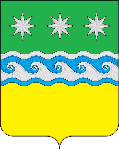 АДМИНИСТРАЦИЯ ЗАВИТИНСКОГО МУНИЦИПАЛЬНОГО ОКРУГА ГЛАВА ЗАВИТИНСКОГО МУНИЦИПАЛЬНОГО ОКРУГАП О С Т А Н О В Л Е Н И Еот 11.04.2022                                                                                                 № 267г. ЗавитинскN п/пАвтор предложения (замечания) (участник публичных консультаций)Способ представления предложения (замечания)Содержание предложения (замечания)Результат рассмотрения предложения (замечания) разработчикомN п/пАвтор замечания и (или) предложения (участник публичных консультаций)Краткое содержание предложения (замечания)Результат рассмотрения предложения (замечания), причины отклонения